PODALJŠANO BIVANJE DOMAIgre na prostemIGRA KRIŽCI/KROŽCIPotrebujete:- štor ali kos lesa- voščenke ali flomaster ali krede ali oglje (kar imate pri roki )- 10 kamenčkovPotek igre: Na štor ali kos lesa narišete mrežo z devetimi polji (3 x 3). Kamenčke si enakovredno razdelite in na njih narišete svoj motiv ali označbo ali podpis. Igra se lahko začne. Zmagovalec je tisti, ki prvi postavi tri kamenčke (s svojim motivom) v vrsto.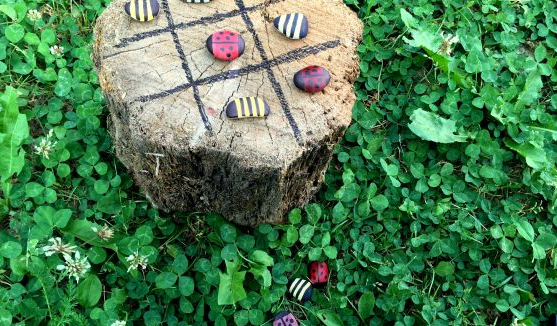 